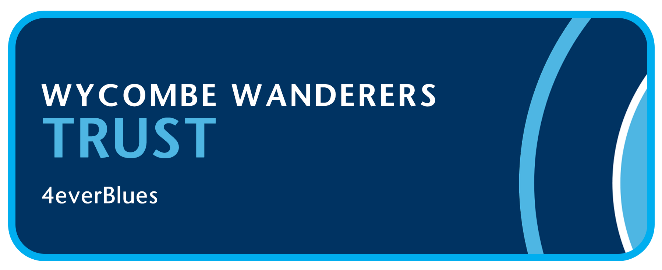 Our mi MINUTES OF THE PUBLIC PART OF THE TRUST BOARD MEETING HELD ON 26 August 2021 at 7pm at Adams ParkPresent: 	Nigel Kingston (NK) (Chair) Bob Massie (BM) Vice Chair, Communications, Fundraising and Commercial	Peter Lerner (PL) Trustee of WWSET and Community LiaisonMartyn Broughton (MB) Trust Treasurer, FALL Director Tony Hector (TH) Trust nominated member of the Football Club Board, Society SecretaryJohn Jewell (JJ) FundraisingAlan Cecil (AC) FALL Director, Website, Twitter and Facebook supporter interaction     Lisa Bowker (LB) Assists with Volunteers and Fundraising     Emily Isaac (EI) – Ambassador for WWFC Women’s TeamApologies: Chris Harvey (CH) FALL Director		   Trevor Stroud (TS) Trust nominated member of the Football Club Board   David Roberton (DR) Trustee of WWSET and running of WWFC Ladies Team Russell Jones (RJ) MembershipPlus 13 Trust Members.Items outstanding from last Meeting.There were no items outstanding from last meeting.  Any matters arising are covered in the rest of the Agenda.Minutes of the previous meeting were unanimously agreed and NK signed them on behalf of the Trust Board.  Agenda:Reports below are available Trust Fundraising Report:  Circulated to Board and on Trust Website.    WWFC Women & Under 18 Teams: Circulated to Board and on Trust Website.   WWSET Report:     Circulated to Board and on Trust Website.Community Update.  Circulated to Board and on Trust Website.  PL mentioned DSA - more supporters have already signed up.  If you know someone who might like to join please contact the Trust or Peter Lerner to join.  Attended Forum for DSA which was great and talked about visibility of DSA. Only those people know about it are online, as during Covid we are only able to expand it through social media.  PL will examine producing a leaflet to widen its appeal.  All Quarters Project – Anyone interested in promoting the interests of Disabled, Women’s and Girls Supporters, LGBT and local Ethnic Minorities, please come to next meeting on 7th September at Adams Park.  BM said we will need to have a plan to clean up any flyers that are thrown down in the grounds as this happened on Saturday.Trust Finance Summary.  Circulated to Board and on Trust Website.   MB.  Not much to report.  First month of new Financial Year.   QBC draw continues to provide funds and getting bigger and bigger every month.  Donations and subscriptions down.  Share scheme now down to last 2 people and is nearly finished.  QBC generated £1500 in month.  Reserves in place to pay for Bonus Ball for QBC. Interest at Redwood Bank is far higher than HSBC.  Have £63k in each bank account.  Accounts due to go to Auditors tomorrow and will have complete accounts ready for AGM.   Rent from Football Club is up to date.  Co-option of Directors:   TH.  EI co-opted onto Board last month for 12 months and ask the Trust Board to agree to this period.  No objections.  MB was co-opted in May 2020 for a 3-year term but rules require him to be reapproved annually and agreed with no objections.Volunteers Review:  JJ said that Club is grateful for all the work that the volunteers are putting in and always looking for new members.  Contact Georgina Heritage if you are interested.  Matchday volunteering has expanded and now have volunteers behind the bar in the Village, Programme Sellers, Car Park Volunteers, putting nets up and down and volunteers in Reception.  LB updated that weekday volunteers were strimming, painting and gardening.  Have new maintenance Manager coming in.  Training ground is ongoing with controlling weeds etc., blue rails and hatchings painted around stadium, car park numbers painted.  Trees cut to assist the new Village marquee placement.  If anyone wants to volunteer come to any Director and give your name or contact Georgina on georgina@4everblues.comAchievement Plaque Installation:  This has now been installed outside on the wall by the Caledonian Suite near the Fans pictures.  Thank you to everyone who has been involved in the Trust who helped contribute to the survival of the Club during the difficult times.Trust Member Survey:  Sent out a Survey a month ago to ask questions regarding the Trust and why they joined.  Wanted feedback from members.  130 people answered the 4 questions.  Top line results are below and full feedback will follow later. Action NK Why did you join the Trust?  Answer: Primary motivation was “having a say in the future” A quote from one member, “As I and my young son are first time season ticket holders, we are so excited to be part of the Wycombe Wanderers experience. I became a Trust member to feel a closer part of that experience, to get to know the people that hold the Club so dear and to have a small say in making the great progress the Club so deserves”How do you value different aspects of your membership of the Club?Having an opportunity to have a say in the Club’s future and the way it is run – 4.3/5Q&A sessions with GA/RC etc – 3.9/5Access to Trust meetings – 3.5/5How strongly would you recommend joining the Trust to others? – 4.3/5. 107 people gave it 4 or 5.What could the Trust do to attract new and more diverse members? The main sentiment is a desire to see the local population reflected in both the stands and the TrustTrust should get out and about more especially on match days and communicate with fansSet up special interest groups such as the DSAInvolve more younger people in the Trust Football SAGA:  TH. Gambling with Lives ran an event last year to promote this problem.  New initiative is Grass Roots Organisation called Football Supporters Against Gambling Adverts.  Website and Twitter set up already.  If interested please join.  Website is  www.footballsaga.co.uk Twitter : @football_sagaClub Update:   TH.  No full details regarding Manchester City yet.  Going to be 21st or 22nd September.  Infrastructure work going on at Stadium and high priority stuff has now been completed.  Walk around done with the DSA and points picked up on are being looked into.  Club and Trust looking at feedback given by fans and trying to follow up on these.  Some examples are: Continuing with programmes, restoring Sandie’s Hut and improved signage along entrance roads.  Numbers on Gates make sense now.  Volunteers working in Chairboys Village and more sales points around Ground.  Staff Training on Fetch system and sales points remains a huge challenge as staff turnover is high. Increased Park and Ride facilities and looking to further increase these.  Working with local councillors for putting travel plans in place.  Trying to work with companies in the Estate and trying to stop lorries in the road especially for midweek games.Situation and comments on website regarding drumming at games.  It is emotive.  Tried a couple of years ago (last season of attendance pre Covid) to do something about it which worked for a while. Tried again following the start of this season but efforts appear not to be working. Trying to come up with a sensible solution in conjunction with the Club. See Q&A below.Comment on iFollow not being available for Saturday games.  FSA are trying to take up with EFL to reinstate broadcasting at 3pm on Saturdays.  Broadcasters may not be so helpful but demand for this is across all clubs.ANY OTHER BUSINESS:    AC said 5 new Trust members and 1 from Spain.  QBC Draw:  There are 779 balls in the draw tonight.  Guaranteed prize is £623.20.  Rollover pot is £711 for the Quarters Ball.  Ball Drawn by Georgina Heritage is 555 is owned by Jeff Harvey. Action -BM to contact, completed 26.8.21Signed Ball Draw:  1201 members and a Random Draw Number drawn is 767 and owned by Leo North. Action – NK to contact.QUESTIONS AND ANSWERS FROM TRUST MEMBERSHIPDSA Facilities.  Volunteers for Car Park and well organised system and look after customers.  Gets embarrassing as not all disabilities are obvious.  Would like to keep bottom row for those that are struggling to walk – would it be possible for the Trust members setting an example by not taking these spaces as by 2.30pm there are no spaces left.  Action -NK said that this should be OK to zone off and will try to get some more cones.Contacts from a 3rd Party for Ladies Football Team offering Holmer Green for their permanent home games.  Play at moment at Flackwell Heath with limited facilities. Other possibility is that Beaconsfield Town are laying a 3G pitch which would have same facilities.  NK said WWW have been finalising where to play this season as this info is required to go to relevant Organising authorities immediately.  Interested in talking to Holmer Green in future to take this forward.  3 Women’s Teams (1st, Reserves and U18’s).  Ambition would be to have in one area for home games and training with facilities.  Action - NK will respond.  Drummers – Pete Brown from Hazlemere has offered to mediate and TH will come back once he has spoken to the Football ClubConnection between Trust Board and Volunteers:  Alan Hodgson asked, what is Board interaction on work volunteers have been doing?.  Alan sends monthly sheets and have done over 2000 hours - how many of Board members been down on Tuesdays or Thursdays.  Is Trust Board or Club in charge.  NK says the way the volunteer system works is that they are “employed” by the Club and the Club and Trust work jointly in this area. Para 1 from the Volunteering Practice and Policy approved June 21 says,” Wycombe Wanderers Football Club (The Club) is assisted by Wycombe Wanderers Supporters Group Ltd (WWSGL), trading as the Trust and will cooperate in managing the volunteer work force formed to assist the Club in its day-to-day operations” Neil Peters oversees the weekday volunteers.  Matchday volunteers are organised by the Trust and they are overseen by Steve Copp, as the Club safety officer.  NK says he has been down and seen the work.  TH has also been down. BM says all aware of what is done. Trust Board meeting every month has feedback from volunteers and what has been done.  AC said happy to publicise and if pictures and notes are given to him and he is happy to put it on the website.  BM said can constantly give publicity via own social media platforms and also via the Club. All new and existing volunteers need to sign the updated Volunteering Practice and Policy. Action -NK to organise for existing weekday people.. Strimming the banks weekend will be organised, -new strimmers will be needed -waiting for orchids to wither so probably be end September. NK to set up with Club.Playing Aston Villa U23. Mixture of first team, fringe players and development squad.  Little publication so far.  TH said that Club plan is to promote a game at a time and there will be publicity coming out.  If coming from a distance need to plan.  Tickets are on sale now, was Buy One, Get One Free for the first 50.  Details are on the website, fixture list and in your ticket account for purchase.    PL said at Club entrance there is old publicity, will report it back to the Club.  Meeting finished at 8.05 pm.Tina DavisTrust Minute Taker for Part 1.